ESCOLA _________________________________DATA:_____/_____/_____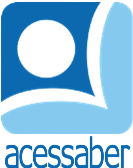 PROF:_______________________________________TURMA:___________NOME:________________________________________________________SITUAÇÕES PROBLEMASOFIA VIU 9 ÁGUAS-VIVAS NA PRAIA E DEPOIS ENCONTROU MAIS 3. QUANTAS ÁGUAS-VIVAS ELA VIU AO TODO?R: TIAGO TINHA 5 SALGADINHOS E SUA TIA LHE DEU MAIS 5. QUANTOS SALGADINHOS ELE TEM AGORA?R:CARLA TINHA 10 CANETAS E COMPRA MAIS 5 NA PAPELARIA. QUANTAS CANETAS ELA TEM AGORA?R: BEATRIZ TINHA 5 PIPAS E FEZ MAIS 3 COM SEU PAI. QUANTAS PIPAS ELA TEM AGORA?R: RAFAELA TINHA 9 MAÇÃS E COLHE MAIS 1 NO POMAR. QUANTAS MAÇÃS ELA TEM AGORA?